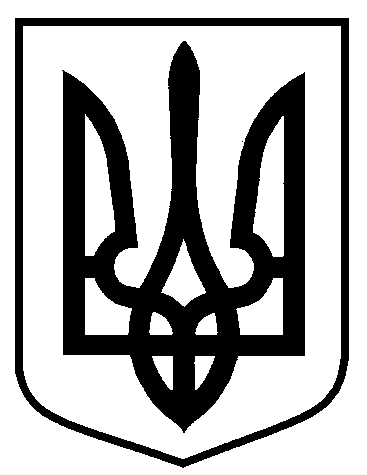 Сумська міська радаВиконавчий комітетРІШЕННЯ       від                     №З метою уточнення даних про державну реєстрацію права власності на нерухоме майно, на підставі поданої заяви, керуючись частиною першою  статті 52 Закону України «Про місцеве самоврядування в Україні», виконавчий комітет Сумської міської радиВИРІШИВ:Внести зміни до рішення виконавчого комітету Сумської міської ради від 30.03.2018 № 182 «Про надання дозволу на переведення житлового будинку квартирного типу в будинок садибного типу за адресою: 1-й Парковий      проїзд, Х, м. Суми», виклавши додаток у новій редакції (додається). Міський голова                                                                               О.М. ЛисенкоКривцов 700-103Розіслати: Кривцову О.О. Яременку Г.І., заявникуПро внесення змін до рішення виконавчого комітету Сумської міської ради від 30.03.2018 № 182 «Про надання дозволу на переведення житлового будинку квартирного типу в будинок садибного типу за адресою:                  1-й Парковий проїзд, Х,     м. Суми»